台灣傳道六十年紀念特刊支分會專用稿紙 (寫好後請寄給梁世威弟兄 Carlliang05@gmail.com，手機0928-244715， Skype: carlliang3151，Line ID: carlliang)補充資料提供者姓名：                             電話：                        Email：單位名稱花蓮第二支會        花蓮第二支會        單位號碼271128單位資料成立日期1999.1.24 1999.1.24 單位資料原屬單位吉安分會吉安分會單位資料教堂地址花蓮縣吉安鄉中原路一段219號花蓮縣吉安鄉中原路一段219號單位資料教堂電話03-854729103-8547291單位資料歷任主教/會長(從第一任開始)吉安1999.1.24~1999.12.26  葛德光1999.12.26~2003.6.22  江文靖2003.6.22~2009.2.15 陳振邦2009.2.15~2011.1.23  机文生2011.1.23~2014.3.16  龍輝2014.3.16~ 2015.6.21 陸先衡會長2015.6.21~  (花蓮第二支會) 陸先衡主教吉安1999.1.24~1999.12.26  葛德光1999.12.26~2003.6.22  江文靖2003.6.22~2009.2.15 陳振邦2009.2.15~2011.1.23  机文生2011.1.23~2014.3.16  龍輝2014.3.16~ 2015.6.21 陸先衡會長2015.6.21~  (花蓮第二支會) 陸先衡主教重要史料 (請勿超過1,500字，所撰寫之資料請盡量包含人事時地物五大要項。 請附寄現任主教/會長照片及教堂照片。從前教堂及領袖之照片及重要活動史料照片亦很歡迎， 用畢歸還。)1999.1.24  由花蓮分會劃分成立吉安分會，由葛德光擔任會長2014.3.16  更名為花蓮第二分會，由陸先衡擔任會長2015.6.21  花蓮支聯會成立，花蓮第二分會成為花蓮第二支會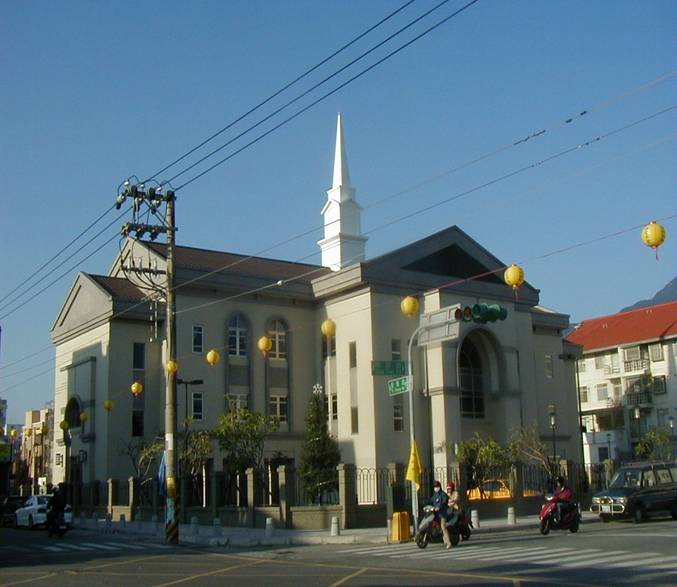 花蓮教堂 – 2004年落成，2005年奉獻花蓮縣吉安鄉中原路一段219號重要史料 (請勿超過1,500字，所撰寫之資料請盡量包含人事時地物五大要項。 請附寄現任主教/會長照片及教堂照片。從前教堂及領袖之照片及重要活動史料照片亦很歡迎， 用畢歸還。)1999.1.24  由花蓮分會劃分成立吉安分會，由葛德光擔任會長2014.3.16  更名為花蓮第二分會，由陸先衡擔任會長2015.6.21  花蓮支聯會成立，花蓮第二分會成為花蓮第二支會花蓮教堂 – 2004年落成，2005年奉獻花蓮縣吉安鄉中原路一段219號重要史料 (請勿超過1,500字，所撰寫之資料請盡量包含人事時地物五大要項。 請附寄現任主教/會長照片及教堂照片。從前教堂及領袖之照片及重要活動史料照片亦很歡迎， 用畢歸還。)1999.1.24  由花蓮分會劃分成立吉安分會，由葛德光擔任會長2014.3.16  更名為花蓮第二分會，由陸先衡擔任會長2015.6.21  花蓮支聯會成立，花蓮第二分會成為花蓮第二支會花蓮教堂 – 2004年落成，2005年奉獻花蓮縣吉安鄉中原路一段219號重要史料 (請勿超過1,500字，所撰寫之資料請盡量包含人事時地物五大要項。 請附寄現任主教/會長照片及教堂照片。從前教堂及領袖之照片及重要活動史料照片亦很歡迎， 用畢歸還。)1999.1.24  由花蓮分會劃分成立吉安分會，由葛德光擔任會長2014.3.16  更名為花蓮第二分會，由陸先衡擔任會長2015.6.21  花蓮支聯會成立，花蓮第二分會成為花蓮第二支會花蓮教堂 – 2004年落成，2005年奉獻花蓮縣吉安鄉中原路一段219號